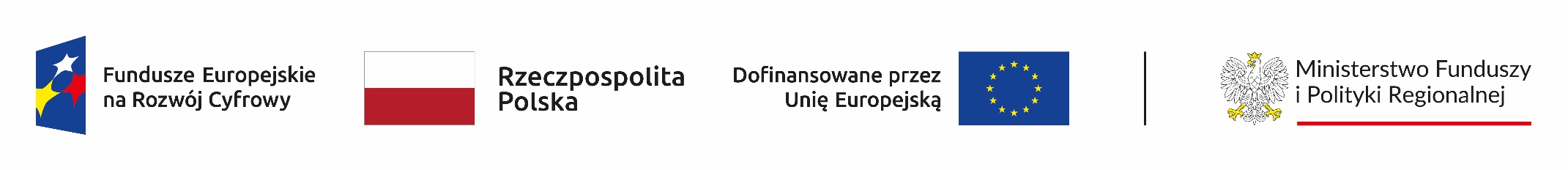 Załącznik nr 1 do Uchwały nr 12Fundusze Europejskie na Rozwój Cyfrowy 2021-2027
Kryteria wyboru projektów oraz metodyka wyboru projektów w ramach Priorytetu 3 Pomoc techniczna Lp.Nazwa kryteriumMetodykaZnaczenie kryteriumKompletność i aktualność wniosku o dofinansowanieSpełnienie kryterium zostanie ocenione pod względem:- czy Wnioskodawca jest uprawniony do złożenia wniosku o dofinansowanie zgodnie z zapisami Programu FERC 2021-2027 oraz Szczegółowym Opisem Priorytetów Programu Fundusze Europejskie na Rozwój Cyfrowy 2021-2027,- czy Wnioskodawca złożył wniosek o dofinansowanie w trybie i terminie wskazanym w Regulaminie wyboru projektów pomocy technicznej (PT) FERC,- czy Wnioskodawca nie złożył autokorekty/aktualizacji wniosku o dofinansowanie w trakcie jego oceny,- czy wszystkie wymagane pola we wniosku o dofinansowanie zostały uzupełnione i zawierają informacje wystarczające do oceny projektu w pozostałych kryteriach,-  czy Wnioskodawca dołączył do wniosku o dofinansowanie wszystkie wymagane załączniki.TAK- konieczne do zatwierdzenia Zgodność wniosku o dofinansowanie z dokumentami programowymi i wytycznymiSpełnienie kryterium zostanie ocenione pod względem:- czy zadania zawarte we wniosku o dofinansowanie są zgodne z zapisami FERC oraz Szczegółowego Opisu Priorytetów Programu Fundusze Europejskie na Rozwój Cyfrowy 2021-2027.-  czy zadania wpisują się we właściwe działanie Priorytetu III Pomoc Techniczna,-  czy zaplanowane działania przyczynią się do wsparcia wdrażania Programu FERC i wykorzystania środków Programu,-  czy zachowany został pułap maksymalnego poziomu dofinansowania,- czy wydatki ujęte we wniosku o dofinansowanie są kwalifikowalne zgodnie z Wytycznymi dotyczącymi kwalifikowalności wydatków na lata 2021-2027 oraz Wytycznymi dotyczącymi wykorzystania środków pomocy technicznej na lata 2021-2027,- czy zaplanowane zadania są zgodne ze Strategią komunikacji Funduszy Europejskich na lata 2021-2027 wraz z załącznikiem stanowiącym Strategię komunikacji programu Fundusze Europejskiena Rozwój Cyfrowy 2021-2027,- czy Wnioskodawca przedłożył oświadczenie o realizacji działań w projekcie wyłącznie w obszarze Funduszy Europejskich w zakresie celów Strategii Komunikacji Funduszy Europejskich na lata 2021-2027.TAK- konieczne do zatwierdzenia Prawidłowość określenia budżetu projektuSpełnienie kryterium zostanie ocenione pod względem: - czy wartość wniosku o dofinansowanie nie przekracza wysokości środków dostępnych dla poszczególnych beneficjentów pomocy technicznej FERC. W sytuacji, gdy do danego beneficjenta nie została przypisana konkretna kwota alokacji z PT FERC należy zbadać czy wartość wniosku o dofinansowanie nie przekracza wysokości środków dostępnych w ramach alokacji PT FERC,- czy wartość wniosku o dofinansowanie nie przekracza środków będących w dyspozycji Wnioskodawcy tj. ujętych w planie finansowym Wnioskodawcy na dany rok budżetowy oraz w części budżetowej właściwego dysponenta, któremu Wnioskodawca podlega, lub w rezerwie celowej budżetu państwa,Kryterium dotyczy porównania kumulatywnej wartości kolejnych wniosków o dofinansowanie dla pomocy technicznej FERC z wysokością dostępnej alokacji oraz środkami w budżecie państwa, jakimi dysponuje dany beneficjent pomocy technicznej FERC,- czy wartość wniosku o dofinansowanie przekracza 200 000 euro (dotyczy projektów innych niż na wynagrodzenia).TAK- konieczne do zatwierdzenia Prawidłowość i zasadność realizacji projektuSpełnienie kryterium zostanie ocenione pod względem:- czy zadania wskazane w projekcie nie zostały ujęte w innych projektach Wnioskodawcy, które już zostały wybrane do finansowania/uzyskały wcześniej dofinansowanie, - czy zadania wskazane we wniosku o dofinansowanie przyczynią się do osiągnięcia celów PT FERC, w szczególności przyczynia się do podniesieniu potencjału Wnioskodawcy/potencjalnych beneficjentów,- czy Wnioskodawca i wszystkie podmioty, które zgodnie z informacją zawartą we wniosku o dofinansowanie, mogą ponosić wydatki kwalifikowalne w ramach projektu przedłożyły oświadczenie o braku podwójnego finansowania,- czy wysokość zaplanowanych wydatków jest zasadna i proporcjonalna do zaplanowanych zadań i rezultatów,- czy wnioskodawca posiada kadrę, w tym zapewniającą realizację działań informacyjno-promocyjnych i zaplecze techniczne gwarantujące wykonalność projektu pod względem technicznym i finansowym.TAK- konieczne do zatwierdzenia Właściwy dobór wskaźników we wniosku o dofinansowanie Spełnienie kryterium zostanie ocenione pod względem: - czy wskaźniki zostały prawidłowo wybrane przez Wnioskodawcę w stosunku do zadań planowanych do realizacji w ramach wniosku o dofinansowanie.TAK- konieczne do zatwierdzenia Zgodność wniosku o dofinansowanie z prawem wspólnotowym i krajowymSpełnienie kryterium zostanie ocenione pod względem: - czy działania wskazane we wniosku o dofinansowanie spełniają zasady horyzontalne określone w art. 9 ust 1-4 Rozporządzenia Parlamentu Europejskiego i Rady (UE) nr 2021/1060 z dnia 24 czerwca 2021 r. w tym:a) zapisy Karty Praw Podstawowych Unii Europejskiej z dnia 26 października 2012 r. (Dz. Urz. UE C 326 z 26.10.2012, str. 391) i Konwencji o Prawach Osób Niepełnosprawnych, sporządzoną w Nowym Jorku z dnia 13 grudnia 2006 r. (Dz. U. z 2012 r. poz. 1169, z późn. zm.);Przez zgodność z Kartą Praw Podstawowych Unii Europejskiej z dnia 26 października 2012 r. i Konwencją o Prawach Osób Niepełnosprawnych na etapie oceny wniosku należy rozumieć brak sprzeczności pomiędzy zapisami projektu a wymogami tych dokumentów lub stwierdzenie, że te wymagania są neutralne wobec zakresu i zawartości projektu.b) zasadę równości kobiet i mężczyzn.c) zasadę równości szans i niedyskryminacji, w tym dostępności dla osób z niepełnosprawnościami.d) zasadę zrównoważonego rozwoju i zasadą „nie czyń poważnych szkód” (DNSH).- czy Wnioskodawca nie rozpoczął realizacji projektu przed dniem złożenia wniosku o dofinansowanie albo że realizując projekt przed dniem złożenia wniosku, przestrzegał obowiązujących przepisów prawa dotyczących danej operacji (art. 73 ust. 2 lit. f Rozporządzenia Parlamentu Europejskiego i Rady (UE) nr 2021/1060 z dnia 24 czerwca 2021 r.),- czy zadania wskazane we wniosku o dofinansowanie będą realizowane zgodnie z ustawą z dnia 29 stycznia 2014 r.  Prawo zamówień publicznych lub zasadą konkurencyjności opisaną w Wytycznych dotyczących kwalifikowalności wydatków na lata 2021-2027.TAK- konieczne do zatwierdzenia 